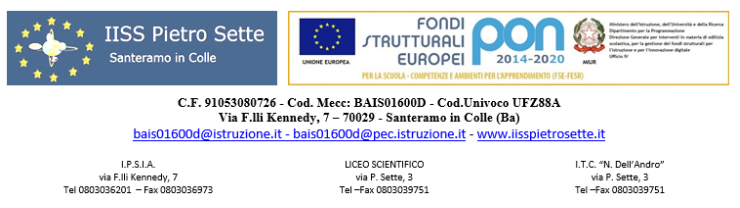 PIANO DI LAVORO INDIVIDUALE PER COMPETENZE DI RELIGIONE CATTOLICA                                                                                          ANNO SCOLASTICO 2023/2024I.T.E.   INDIRIZZO: S.I.A.  ARTICOLAZIONE SISTEMI INFORMATIVI AZIENDALICLASSE IV   SEZIONE BDOCENTE: Prof.ssa DISANTO Anna  QUADRO ORARIO N. 1 ora settimanali nella classe FINALITA’ DELL’INDIRIZZO Il profilo del settore “Amministrazione, Finanza e Marketing” si caratterizza per far acquisire competenze generali nel campo dei macro fenomeni economici nazionali ed internazionali, della normativa civilistica e fiscale, dei sistemi e dei processi aziendali (organizzazione, pianificazione, programmazione, amministrazione, finanza e controllo), degli strumenti di marketing, dei prodotti assicurativo-finanziari, e dell’economia sociale. Nell’articolazione “Sistemi informativi aziendali” con caratterizzazione “Informatica”  il profilo, oltre ad avere le caratteristiche del percorso generale di “Amministrazione, Finanza e Marketing”, pone particolare attenzione alla gestione del sistema informativo aziendale, alla valutazione, alla scelta e all’adattamento di software applicativi, allo scopo di migliorare l’efficienza aziendale, con particolare riguardo al sistema di archiviazione dei dati, all’organizzazione della comunicazione in rete e alla sicurezza informatica.2. ANALISI DELLA SITUAZIONE DI PARTENZAProfilo generale della classe (caratteristiche cognitive, comportamentali, atteggiamento verso la materia, interessi, partecipazione.)Il gruppo-classe si compone di n. 16 alunni di cui: n. 10 ragazzi e n. 6 ragazzeIl gruppo - classe si presenta eterogeneo:un primo gruppo raggiunge un profitto ottimo;un secondo gruppo raggiunge un profitto buono;un terzo gruppo, se sollecitato raggiunge risultati soddisfacenti;l’alunno Cecca Mattia, seguirà la Programmazione secondo il PEI;n. 4 alunni non si avvalgono dell’I.R.C.: Lin, Masiello, Mastroviti e Porfido.FONTI DI RILEVAZIONE DEI DATI:-  questionario di verifica e conoscenze pregresse.-  colloqui con gli alunniLIVELLI DI PROFITTO OBIETTIVI MINIMI1. Conoscere le differenze tra sette, nuovi movimenti religiosi e religioni.2. Riconoscere le diverse posizioni etiche presenti nel nostro mondo. 3. Conoscere i principi e i contenuti delle grandi religioni.4. Ragionare sulla possibilità dell’esistenza di Dio.8. GRIGLIA DI VALUTAZIONE                                                                                                                         Il docenteSanteramo, 30 Ottobre 2023                                                                                                                      Prof.ssa DISANTO Anna                                          DISCIPLINAD’INSEGNAMENTO RELIGIONELIVELLO BASSO(voti inferiori alla sufficienza)_______________________N. Alunni (%) LIVELLO MEDIO (voti 6-7)___________________N. Alunni 4(%) 33LIVELLO ALTO (voti 8-9-10)_________________N. Alunni 8(%) 67OBIETTIVI COGNITIVO – FORMATIVI DISCIPLINARIOBIETTIVI COGNITIVO – FORMATIVI DISCIPLINARIOBIETTIVI COGNITIVO – FORMATIVI DISCIPLINARIGli obiettivi, articolati in Competenze, Abilità, Conoscenze, sono elaborati in sede di dipartimento e qui riportati in allegato.Gli obiettivi, articolati in Competenze, Abilità, Conoscenze, sono elaborati in sede di dipartimento e qui riportati in allegato.Gli obiettivi, articolati in Competenze, Abilità, Conoscenze, sono elaborati in sede di dipartimento e qui riportati in allegato.COMPETENZEValutare il contributo sempre attuale della tradizione cristiana allo sviluppo della civiltà umana, anche in dialogo con altre tradizioni culturali e religiose.ABILITA’Spiegare origine e natura della Chiesa, le forme del suo agire nel mondo, i segni del cristianesimo nella cultura.Ricostruire l’incontro del messaggio cristiano universale con le culture particolari.Usare e interpretare criticamente le fonti della tradizione cristiano-cattolica.CONOSCENZEGli eventi principali della storia della Chiesa fino all’epoca medievale e moderna e i loro effetti nella nascita e nello sviluppo della cultura europea.L’ecumenismo e il dialogo interreligioso; i nuovi movimenti religiosi.Il ruolo della religione nella società contemporanea e il Concilio Ecumenico Vaticano II. 4 .METODOLOGIE4 .METODOLOGIE4 .METODOLOGIE4 .METODOLOGIEXLezione frontale(presentazione di contenuti e dimostrazioni logiche)XCooperative learning(lavoro collettivo guidato o autonomo)XLezione interattiva (discussioni sui libri o a tema, interrogazioni collettive)Problem solving (definizione collettiva)XLezione multimediale(utilizzo della LIM, di PPT, di audio video)XAttività di laboratorio(esperienza individuale o di gruppo)Lezione / applicazioneEsercitazioni praticheXLettura e analisi diretta dei testi Altro ______________________________5.MEZZI, STRUMENTI, SPAZI5.MEZZI, STRUMENTI, SPAZI5.MEZZI, STRUMENTI, SPAZI5.MEZZI, STRUMENTI, SPAZI5.MEZZI, STRUMENTI, SPAZI5.MEZZI, STRUMENTI, SPAZIXLibri di testoXRegistratore XCineforumXAltri libri XLettore DVDXMostre XDispense, schemiXComputer XVisite guidateDettatura di appunti XLaboratorio di InformaticaStageXVideoproiettore/LIMBiblioteca Altro ___________________6.TIPOLOGIA DI VERIFICHE6.TIPOLOGIA DI VERIFICHE6.TIPOLOGIA DI VERIFICHE6.TIPOLOGIA DI VERIFICHE6.TIPOLOGIA DI VERIFICHE6.TIPOLOGIA DI VERIFICHEXAnalisi del testoXTest strutturatoInterrogazioniSaggio breve Risoluzione di problemiSimulazioni colloquiXArticolo di giornaleProva grafica / praticaProve scritteXTema - relazioneInterrogazioneXTest (di varia tipologia)XTest a riposta apertaXSimulazione colloquioProve di laboratorioTest semi strutturatoAltro________________ Altro _______________7.CRITERI DI VALUTAZIONE7.CRITERI DI VALUTAZIONE7.CRITERI DI VALUTAZIONE7.CRITERI DI VALUTAZIONEPer la valutazione saranno adottati i criteri stabiliti dal POF d’Istituto e le griglie elaborate dal Dipartimento ed allegate alla presente programmazione. La valutazione terrà conto di:Per la valutazione saranno adottati i criteri stabiliti dal POF d’Istituto e le griglie elaborate dal Dipartimento ed allegate alla presente programmazione. La valutazione terrà conto di:Per la valutazione saranno adottati i criteri stabiliti dal POF d’Istituto e le griglie elaborate dal Dipartimento ed allegate alla presente programmazione. La valutazione terrà conto di:Per la valutazione saranno adottati i criteri stabiliti dal POF d’Istituto e le griglie elaborate dal Dipartimento ed allegate alla presente programmazione. La valutazione terrà conto di:XLivello individuale di acquisizione di conoscenze XImpegnoXLivello individuale di acquisizione di abilità e competenzeXPartecipazioneXProgressi compiuti rispetto al livello di partenzaXFrequenzaXInteresseXComportamento Giudizio sintetico propostoDescrittori del giudizio sintetico Insufficiente0 – 4Sigla Insuff.Non partecipa alle attività proposte e non dimostra interesse per il lavoro.Mediocre5Sigla Med.L’alunno deve essere costantemente sollecitato, guidato e orientato nelle varie attività proposte.Sufficiente6Sigla Suff. Dimostra impegno e partecipazione, conosce i dati informativi in modo complessivamente sufficiente. Individua gli elementi essenziali.Discreto7Sigla Discr. Sa applicare le sue conoscenze e sa effettuare analisi in maniera più che sufficiente. Opera con una certa autonomia nelle attività di elaborazione e di sintesi.Buono8Sigla Buono Partecipa al dialogo educativo con continuità, conosce i contenuti in modo approfondito.Ottimo9Sigla Ott.Partecipa con puntualità e assiduità al dialogo educativo e conosce pienamente i contenuti.Eccellente10Sigla Eccel.Partecipa in modo costruttivo al dialogo educativo, conosce i contenuti, in modo approfondito e completo, utilizzando con sicurezza i linguaggi specifici.